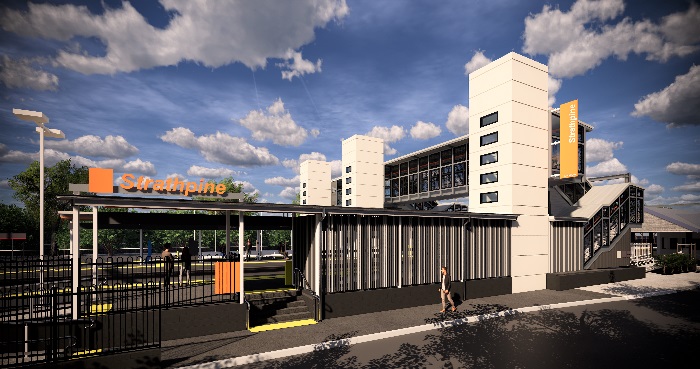 Project progressThe following activities were undertaken at Strathpine in January:opening of the new liftsreopening of upgraded platform 2/3 and closure of temporary platformongoing eastern entry and landscaping worksongoing bicycle enclosure worksstormwater drainage works – platform 2/3.Upcoming worksIn the coming weeks, customers and the community can expect to see the following activities:reopening of eastern entry and new accessible ramp – platform 1bicycle enclosure fit-outfinal installation of platform seatingprovision of accessible parking – western carparkcompletion of stormwater drainage – platform 2/3.Please follow all directional signage and take care around the work zones.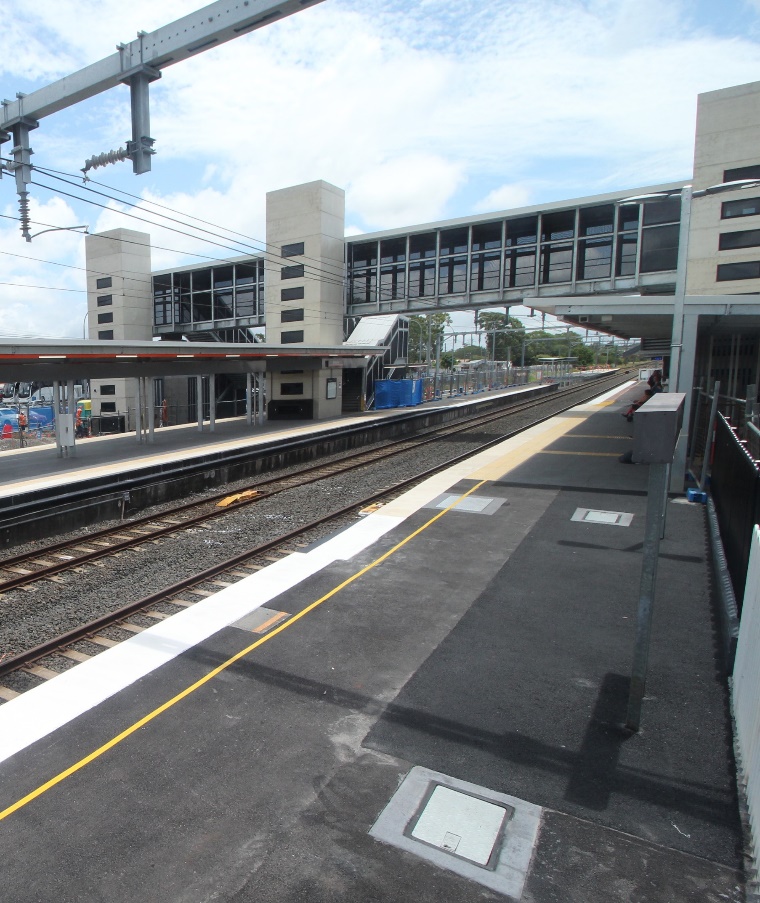 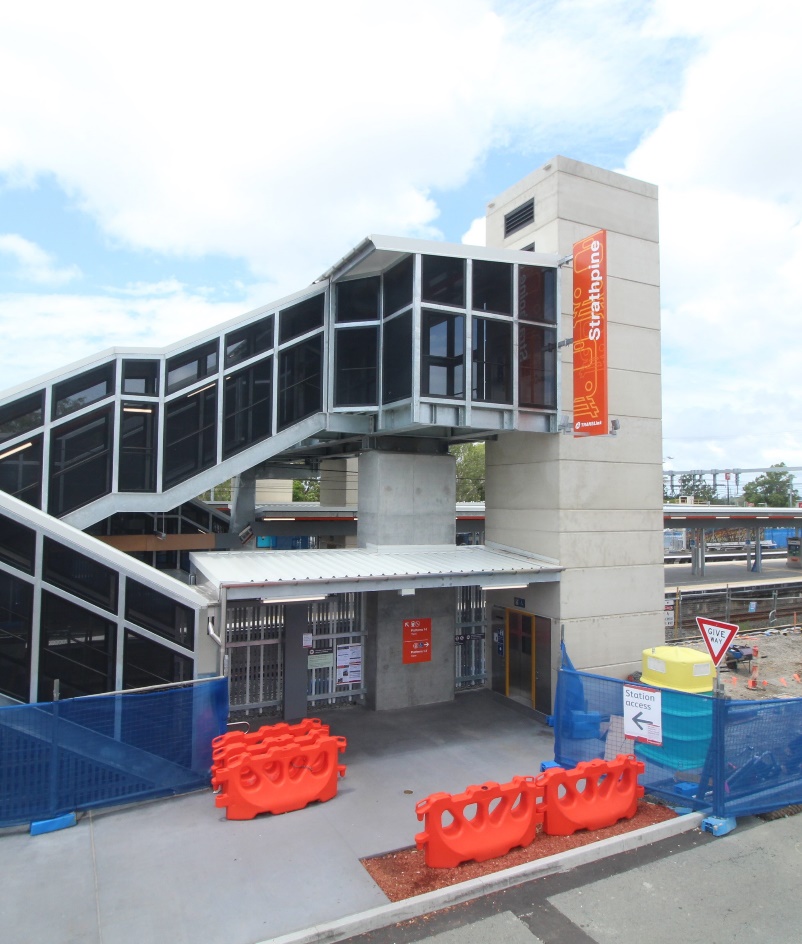 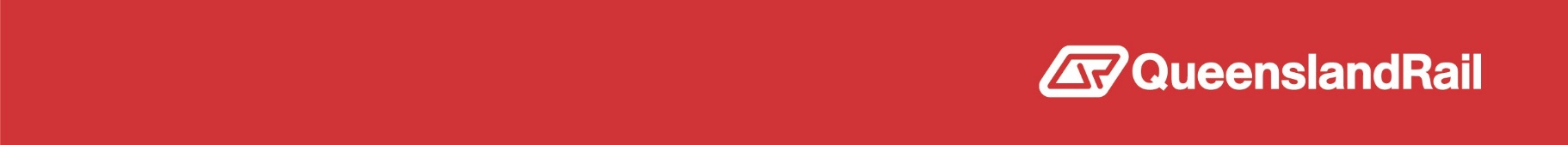 